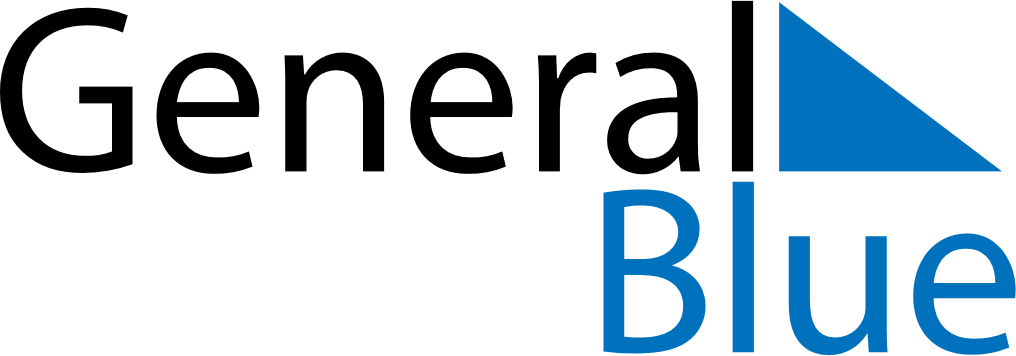 November 2029November 2029November 2029November 2029CanadaCanadaCanadaMondayTuesdayWednesdayThursdayFridaySaturdaySaturdaySunday1233456789101011Remembrance Day121314151617171819202122232424252627282930